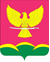 СОВЕТ НОВОТИТАРОВСКОГОСЕЛЬСКОГО ПОСЕЛЕНИЯ ДИНСКОГО РАЙОНАРЕШЕНИЕот 28.04.2022                                                                            № 175-47/04станица НовотитаровскаяО внесении изменений в решение Совета Новотитаровского сельского поселения Динского район от 11.12.2017 № 192-45/03                 «Об утверждении Правил благоустройства территории Новотитаровского сельского поселения Динского района»В соответствии с постановлением главы администрации (губернатора) Краснодарского края от 6 февраля 2020 г. № 60 «Об утверждении Порядка накопления (в том числе раздельного накопления) твердых коммунальных отходов на территории Краснодарского края и признании утратившими силу некоторых постановлений главы администрации (губернатора) Краснодарского края», руководствуясь Уставом Новотитаровского сельского поселения Динского района, Совет Новотитаровского сельского поселения Динского района р е ш и л:1. Внести в решение Совета Новотитаровского сельского поселения       Динского района от 11.12.2017 № 192-45/03 «Об утверждении Правил         благоустройства территории Новотитаровского сельского поселения Динского района» (далее Правила) следующие изменения:Пункт 3.21.5. изложить в следующей редакции:«3.21.5. Места (площадки) накопления твердых коммунальных отходовМеста (площадки) накопления твердых коммунальных отходов должны соответствовать требованиям законодательства Российской Федерации в области санитарно-эпидемиологического благополучия, Постановлению Правительства РФ от 31 августа 2018 г. № 1039 «Об утверждении Правил обустройства мест (площадок) накопления твердых коммунальных отходов и ведения их реестра», постановлению главы администрации (губернатора) Краснодарского края от 06.02.2020  № 60 «Об утверждении Порядка накопления (в том числе раздельного накопления) твердых коммунальных отходов на территории Краснодарского края и признании утратившими силу некоторых постановлений главы администрации (губернатора) Краснодарского края».В пункте 4.3.4.3. раздела 4 «Благоустройство на территориях общественного назначения» слова «бытовые отходы» исключить.В раздел 4 «Благоустройство на территориях общественного назначения» добавить пункт 4.3.5.18.1. следующего содержания:«4.3.5.18.1. На всей территории сельского поселения запрещается повреждение, опрокидывание или перемещение в другие места размещенных в установленном порядке во дворах, на улицах и площадях в парках и скверах, в иных общественных местах скамеек, оборудования детских площадок, контейнеров для твердых коммунальных отходов и урн.».2. Администрации Новотитаровского сельского поселения Динского района обнародовать настоящее решение в установленном порядке и разместить его в сети «Интернет» на официальном сайте Новотитаровского сельского поселения Динского района http://www.novotitarovskaya.info.3. Контроль за выполнением настоящего решения возложить на комиссию по земельным вопросам собственности, ЖКХ и благоустройству (Никитенко А.С.) и администрацию Новотитаровского сельского поселения Динского района (Кошман С.К.).4. Настоящее решение вступает в силу после его официального обнародования.Председатель СоветаНовотитаровского сельского поселения                                         К.А. ПрокофьевГлава Новотитаровскогосельского поселенияС.К. Кошман